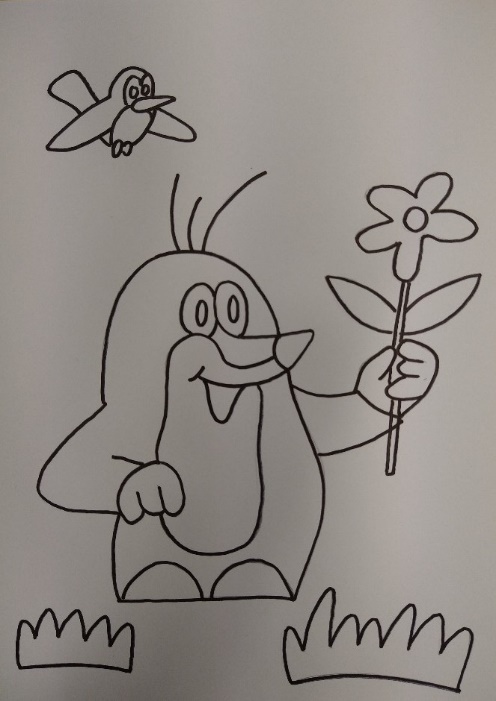 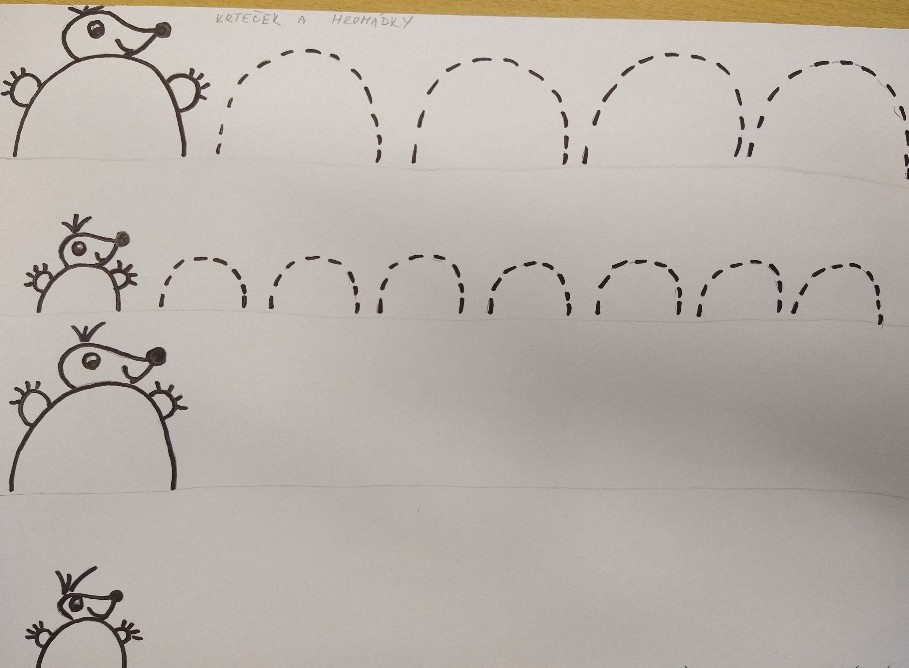 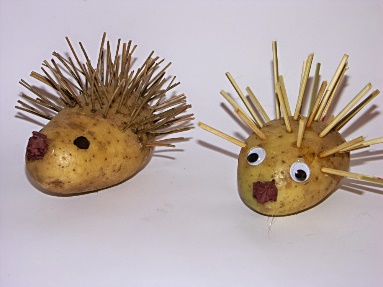 Prosíme o zaslání fotodokumentace či videozáznamu vašeho dítěte při plnění úkolů na email. Pokud byste měli jakýkoliv dotaz, obraťte se na email: broucci.msszatec@seznam.czDěkujeme  třída BroučkůTýdenní záznamTýdenní záznamTýdenní záznamTýdenní záznamTýdenní záznamTýdenní záznamTýdenní záznamJméno dítěte:Jméno dítěte:Datum: 5. 4. – 9. 4. 2021Datum: 5. 4. – 9. 4. 2021Téma: Mláďata světaTéma: Mláďata světaPodtéma: Krteček a jeho kamarádi (na poli)Podtéma: Krteček a jeho kamarádi (na poli)Rozvíjené oblastiDoporučená činnost Doporučená činnost Hodnocení pedagogaHodnocení pedagogaHodnocení pedagogaHodnocení zák. zástupceRozvíjené oblastiDoporučená činnost Doporučená činnost splněnonesplněno částečněHodnocení zák. zástupceHrubá motorika:Pohyb v přírodě, básnička s pohybem viz. níže Pohyb v přírodě, básnička s pohybem viz. níže Jemná motorika:Ježek z bramboryJežek z bramboryKresba:Kresba postavy z krtečka Kresba postavy z krtečka Grafomotorika:Pracovní list a omalovánkaPracovní list a omalovánkaZrakové vnímání a paměť:Pohádka o krtečkoviPohádka o krtečkoviVnímání prostoru:Překážková dráhaPřekážková dráhaVnímání času:Dny v týdnuDny v týdnuŘeč:Spontánní povídání, básničkaSpontánní povídání, básničkaSluchové vnímání a paměť:Básnička KrtečekBásnička KrtečekZákladní matematické představy:Počet do desetiPočet do desetiSociální dovednosti:Pozdravit, poděkovat, poprositPozdravit, poděkovat, poprositHra:Divadlo s plyšákyDivadlo s plyšákySebeobsluha:Sebeobslužné činnostiSebeobslužné činnostiKomentář rodičů i dětí:Hrubá motorika – Choďte do přírodyBásnička s pohybem: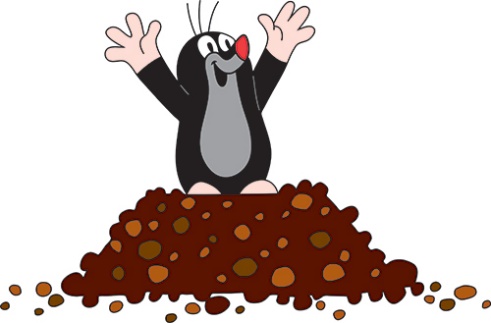 Haló všichni vstávejte (voláme, ruce u pusy)jaro opět vítejte (máváme)celou zimu jste jen spali (máme ruce pod hlavou, spíme)protáhněte svoje svaly (cvičíme rukama nad hlavou)raz a dva a levá pravá (pochodujeme)rozcvička je vždycky zdravá (upažujeme)tak už všichni vstávejte (uděláme dřep)jaro opět vítejte (vyskočíme, máváme)Jemná motorika – vyrobte si kamaráda krtečka – ježka z brambory, vemte si bramboru a do ní zapíchejte špejle nebo párátkaKresba – libovolná kresba krtečka nebo jeho kamarádů (myšky, ježka, zajíc,…)Grafomotorika – pracovní list „kopečky“, omalovánka krtečekZrakové vnímání a paměť – pusťte dětem pohádku o krtečkovi, poté si o ní povídejte https://www.youtube.com/results?search_query=krte%C4%8DekZrakové vnímání a paměť – pusťte dětem pohádku o krtečkovi, poté si o ní povídejte https://www.youtube.com/results?search_query=krte%C4%8DekVnímání prostoru – vytvořte si například v pokoji nebo venku překážkovou dráhuVnímání prostoru – vytvořte si například v pokoji nebo venku překážkovou dráhuVnímání času – každý den si opakujte co je za denVnímání času – každý den si opakujte co je za denŘeč – večer si společně řekněte, co jste ten den prožili, povídejte siŘeč – večer si společně řekněte, co jste ten den prožili, povídejte siSluchové vnímání a paměť – básničkaU kopečku krtinažije prima rodina:krtek, ježek, žába, myš,ptáčku ty k nim nepatříš?Sluchové vnímání a paměť – básničkaU kopečku krtinažije prima rodina:krtek, ježek, žába, myš,ptáčku ty k nim nepatříš?Základní matematické představy – počítejte s dětmi (například hračky, bonbonky, …)Základní matematické představy – počítejte s dětmi (například hračky, bonbonky, …)Sociální dovednosti – veďte děti k tomu, aby vždy poprosily, poděkovaly, pozdravilySociální dovednosti – veďte děti k tomu, aby vždy poprosily, poděkovaly, pozdravilyHra – zahrajte si divadlo s plyšákyHra – zahrajte si divadlo s plyšákySebeobsluha – veďte děti k samostatnosti při oblékání, hygieně, jídleSebeobsluha – veďte děti k samostatnosti při oblékání, hygieně, jídle